Atoms: Electronic Configuration (ADV): Quiz 4aPlease show work where necessary! In the space below, write the core electron configurations of the following elements:Silver:	____________________________________________________		W+5:		____________________________________________________[Xe] 6s24f145d6    			______________________	[Rn] 7s25f11    				______________________	Determine if the following electronic configuration is valid.  If they are valid simply write valid, if not write note valid explain why.[Xe]________________________________________________________________Answers: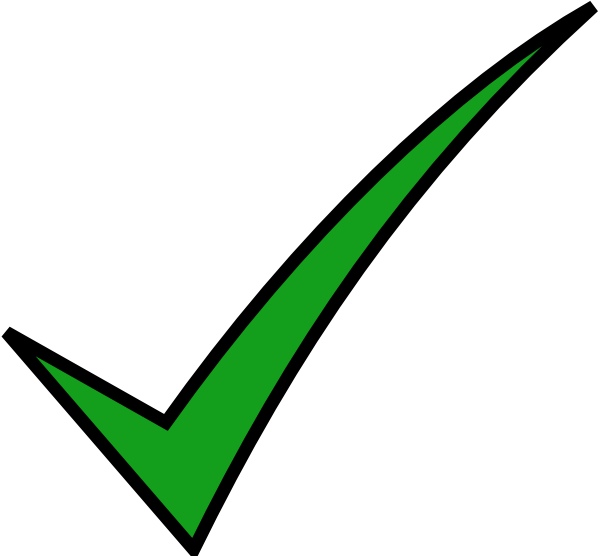 silver						[Kr] 5s14d10 (EXCEPTION!)		W+5						[Xe] 6s04f145d1[Xe] 6s24f145d6     			osmium[Rn]  7s25f11      				einsteinium[Xe]	not valid (an element can’t be its OWN electronic configuration)